Summer Transition Work Public Services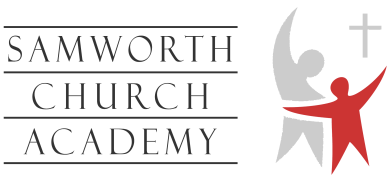 The maximum number of marks that can be awarded is:Researching the question						16Breadth of knowledge of the subject				  4Relevance								  3Quality of written communication					  3HintsTerrorist organisations: national and regional terrorist groups eg Hamas, Real Irish Republican Army (Real IRA), Euskadi Ta Askatasuna (ETA); global terrorist groups; areas of terrorist activity eg Middle East, Northern Ireland, Pakistan Methods used by terrorists: including bombings and assassinations, suicide attacks, biological and chemical threats, hijackings, kidnap and hostage taking International counterterrorism: methods and their effectiveness including financial measures, trade and sporting sanctions, direct retaliation, the US-led ‘war on terrorism’ Measures to prevent domestic or international terrorism in the UK: undercover operations by public service personnel; training for attacks including biological and chemical attack; threat assessments; control of migration and bogus asylum seekers; maintaining security of public buildings; tensions between freedom of speech and other human rights issues contrasted with anti-terrorist measures; awareness/vigilance campaigns/advertisements; building relationships with communities; educating the public; cooperation with counter-terrorist authorities in other countries including sharing of intelligenceYou need to research this by using the world wide web, your research skills are the key to answering the above questions.